书法、板书比赛规则以及相关示意图一、书法比赛规则1、在统一提供的宣纸上现场比赛，比赛时间为60分钟。2、参赛教师按指定位置参赛。3、书法比赛内容由统一命题和自行创作两部分组成。统一命题占60%，比赛现场发给选手。自创书法内容占40%，可自行选择符合主题要求、健康向上的内容。比赛宣布开始后，由工作人员发放统一命题内容。比赛结束后，各选手应立即结束书写。4、书法作品书体不限，横竖书写不限，内容不超过四尺整张宣纸。不符合尺寸要求的作品不予评选，请参赛选手严格按照尺寸书写。具体标识粘贴示意图见附件二。5、组委会对参赛作品有展览、研究、摄影、录像、出版及宣传权等，部分书法优秀作品将在上海教育系统内巡回展出。6、毛笔和印章自带，墨汁等其他材料由组委会统一提供。7、所有书法作品一律不退还。二、板书比赛规则1、在统一提供的黑板（1.800米×0.780米）上现场比赛，比赛时间为60分钟。2、参赛教师按指定位置参赛。3、板书比赛内容由统一命题和自行创作两部分组成。统一命题占比赛内容60%，命题比赛现场发给选手。自创板书占比赛内容40%，可自行选择符合主题要求、健康向上的内容，其中文字要求必须占自创板书整个内容一半以上。比赛内容应以板书为主，不设字体要求。赛事黑板上有40%和60%版面分界记号。比赛宣布开始后，由工作人员发放统一命题内容。比赛结束后，各选手应立即结束板书书写。4、选手一律用组织方统一提供的六角粉笔（包括彩色粉笔），徒手完成比赛内容（注意：比赛中不允许选手携带临摹稿等参考素材，也不允许选手运用除组织方提供粉笔以外的写画器材，选手也不可以用直尺、圆规，以及各类电子设备做为辅助工具）。具体标识粘贴示意图见附件三。5、选手违反第3、4条，工作人员有权向评委报告选手作弊，取消获奖资格。三、评分原则1、按时准确完成命题内容；2、条理清楚，层次分明；3、布局合理，构思巧妙；4、书写规范，版面整洁；5、形式多样、富有创意；6、创意新颖，作品富有想象力。附件一：第七届上海教师书法和板书大赛场地示意图附件二：第七届上海教师书法和板书大赛书法标识粘贴示意图附件三：第七届上海教师书法和板书大赛板书标识粘贴示意图附件四：第七届上海教师书法和板书大赛停车证附件一：第七届上海教师书法和板书大赛场地示意图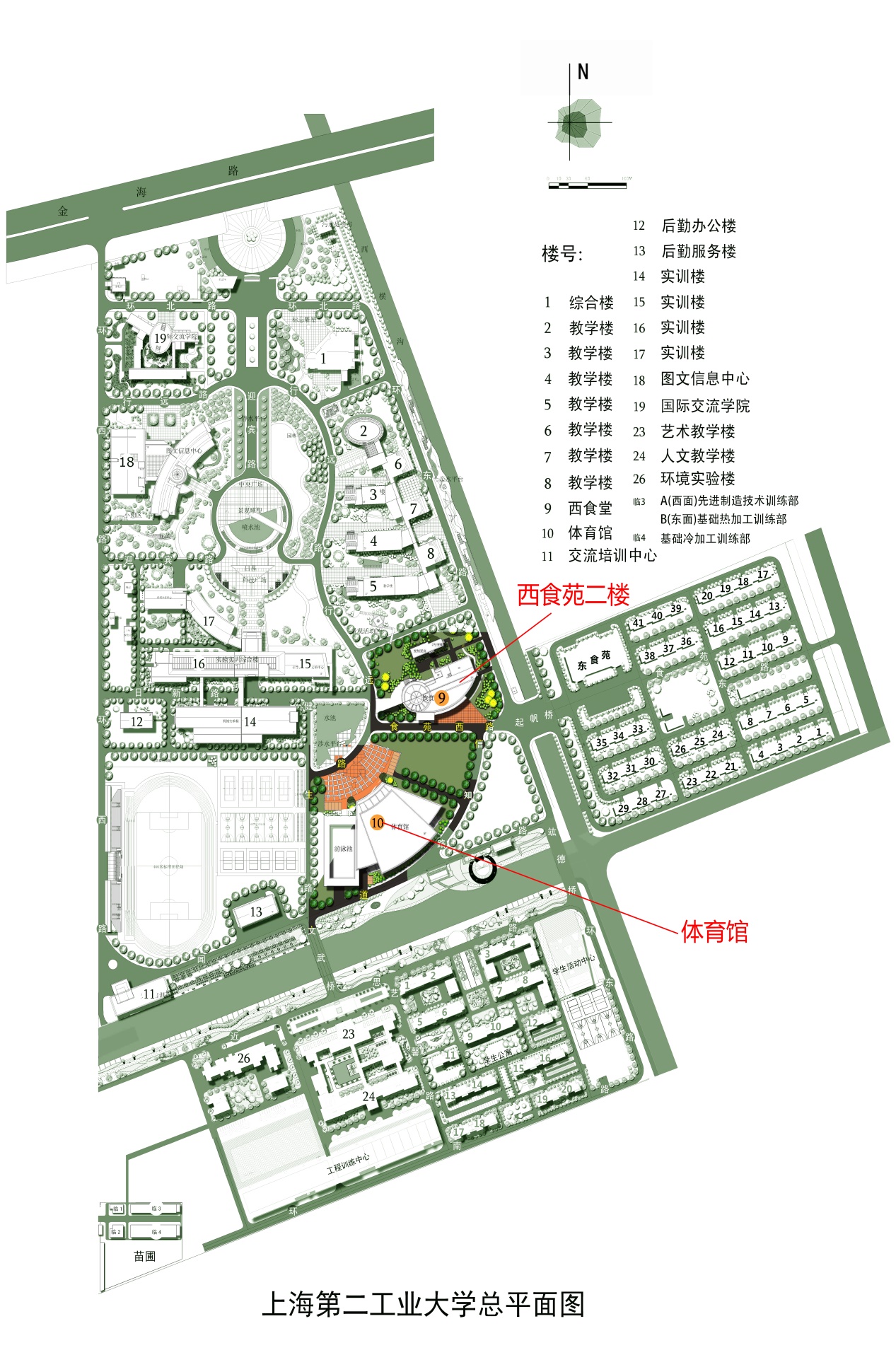 附件二：第七届上海教师书法和板书大赛书法标识粘贴示意图书法标识粘贴示意图：（A类）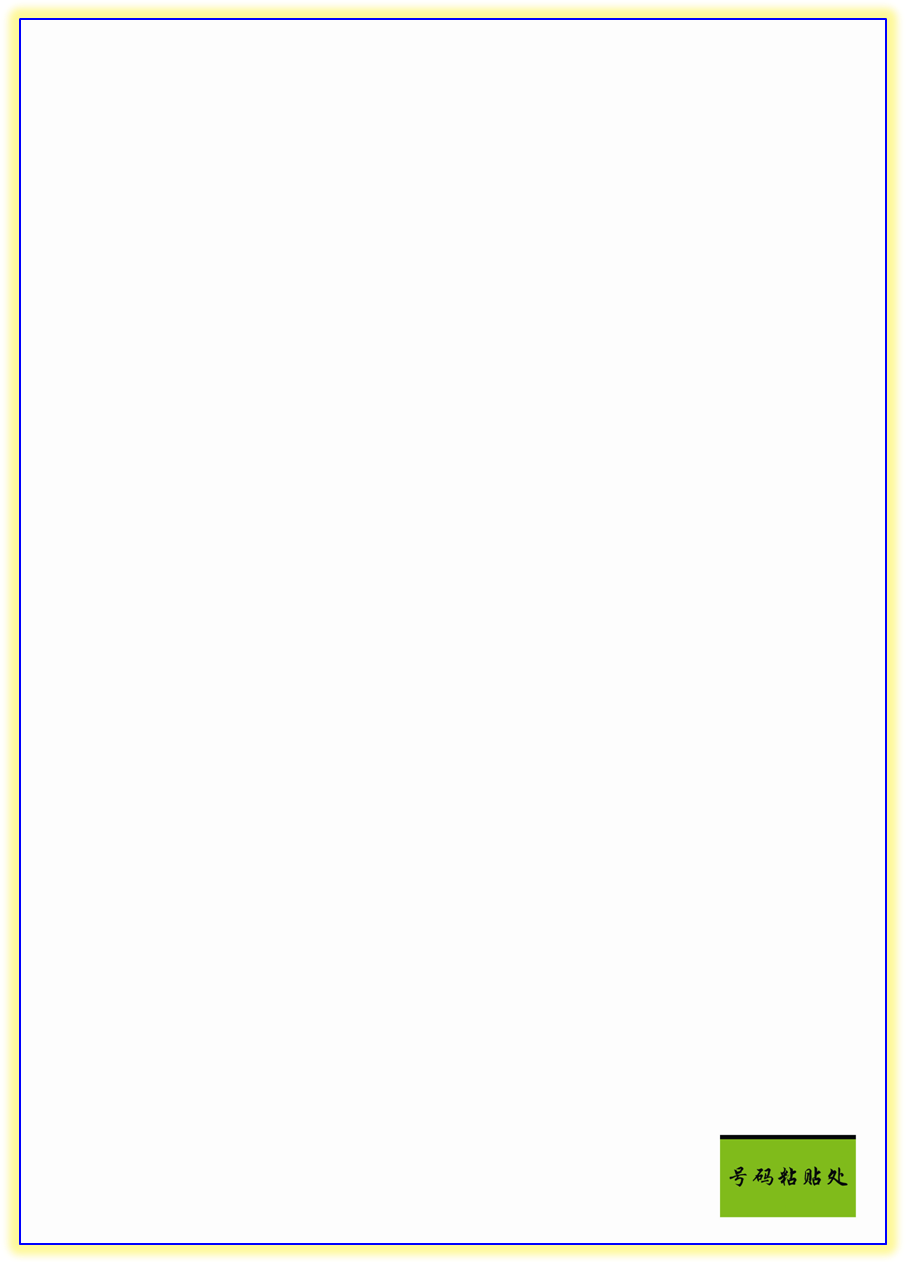 书法标识粘贴示意图：（B类）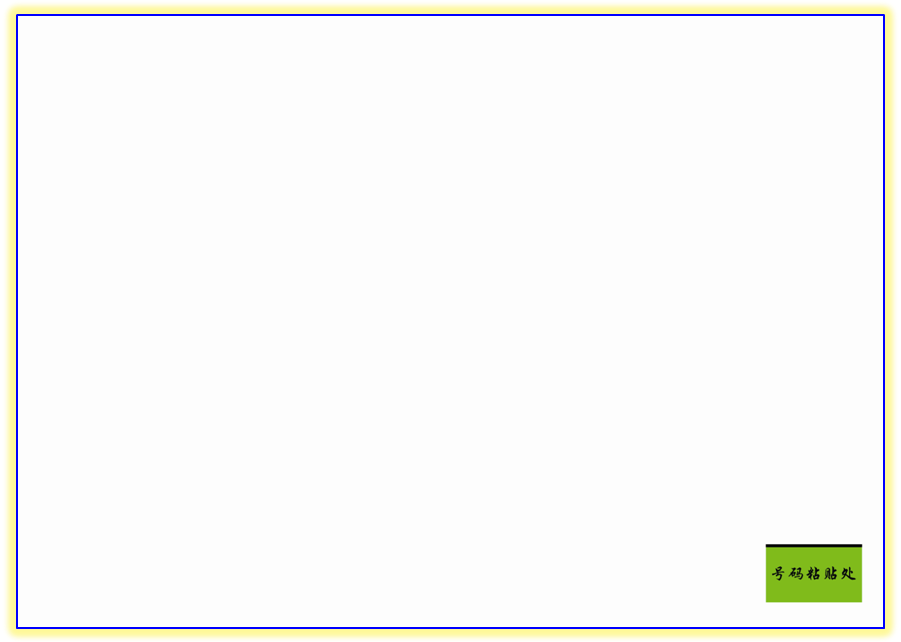 附件三：第七届上海教师书法和板书大赛书法标识粘贴示意图附件四：第七届上海教师书法和板书大赛停车证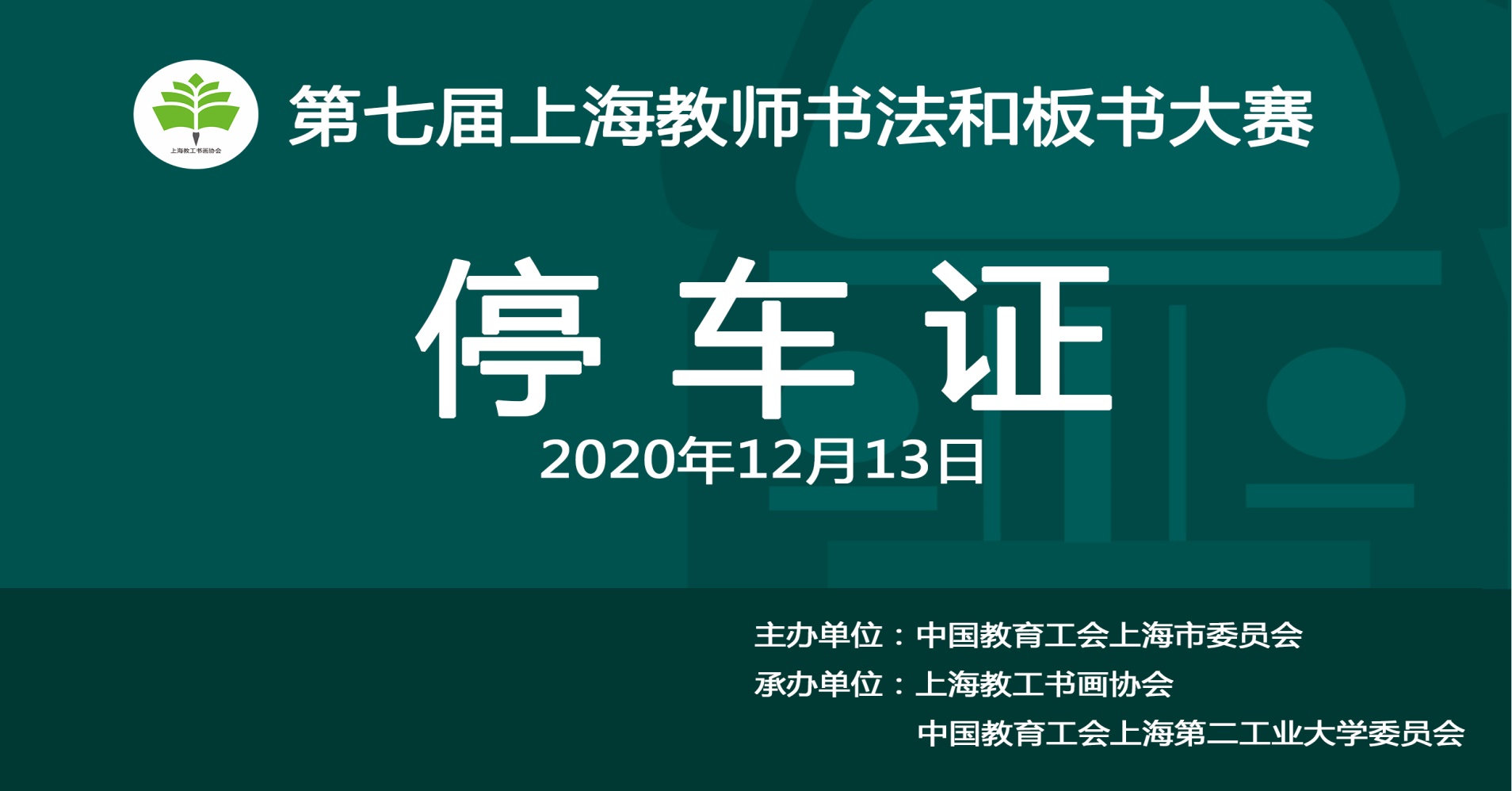 上海市教育工会办公室                                                     2020年11月20日印发